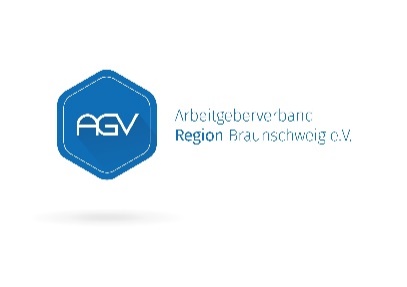 Dokumentation Home Office § 2 Absatz 4 der Verordnung: „Der Arbeitgeber hat den Beschäftigten im Falle von Büroarbeit oder vergleichbaren Tätigkeiten anzubieten, diese Tätigkeiten in deren Wohnung auszuführen, wenn keine zwingenden betriebsbedingten Gründe entgegenstehen.“Arbeitgeber: Fa. Mustermann GmbH, Mustergasse 3, 12345 MusterstadtArbeitnehmer: Vorname, Nachname, Straße / Hausnummer, Postleitzahl, Stadt(Arbeitnehmer ist zur sprachlichen Verbesserung und besseren Lesbarkeit als Bezeichnung für Personen aller Geschlechter gemeint.)	Der Arbeitnehmer bestätigt, dass er keine Büroarbeit oder vergleichbare Tätigkeit ausübt. seine Tätigkeit beim Arbeitgeber aus zwingenden betriebsbedingten Gründen nicht im Homeoffice ausgeübt werden kann. ihm vom Arbeitgeber angeboten worden ist, seine Tätigkeit befristet bis zum 19.03.2022 in seiner Wohnung auszuüben und dass dies aus Gründen in seinem persönlichen Umfeld nicht möglich ist.(Zutreffendes ist anzukreuzen)Ort / Datum 
___________________				____________________Unterschrift Arbeitgeber				Unterschrift Arbeitnehmer